NEW YORK STATE EDUCATION DEPARTMENT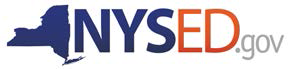 ארויפקומענדע פיל-שפראכיגע סטודענט שפראך פראפיל פאר פרי-קינדערגארטן סטודענטןדער אפטיילונג נאר זאל ווערן אויסגעפולט דורך אריינשרייבונג 
אדער שולע שטאב און ווערן געהאלטן אין די רעקארדסדאטום ווען דער פראפיל איז פארענדיגט געווארן:       נאמען פון סטודענט:       דזשענדער:      געבורט דאטום:       דיסטריקט אדער קאמיוניטי באזירטע ארגאניזאציע נאמען:       שילער ID (אויב שייך):       נאמען פונעם מענטש וואס גיבט אריין דעם פראפיל:       טיטל:       עלטערן אדער מענטש וואס איז גיבט איבער אינפארמאציע אין נאמען פון די עלטערןנאמען פון עלטערן אדער מענטש וואס איז גיבט איבער אינפארמאציע אין נאמען פון די עלטערן פארבינדונג (צום סטודענטר) פון דעם מענטש וואס שטעלט צו די אינפארמאציע פאר דעם פראפיל:     
 מוטער  פאטער  אנדערע אין וועלכע שפראך(ן) ווילסטו באקומען אינפארמאציע פון דיין שולע?   ענגליש אנדער היים שפראך:       שפראך אינדערהיים1. אין וועלכע שפראך(ן) רעדט איר (עלטערן אדער גארדיענס) צו אייער קינד אינדערהיים?         2. וואס איז/זענען די הויפט שפראך(ן) פון יעדן פון די עלטערן/גארדיען אינדערהיים?   (רעכנט אויס אלע וואס זענען שייך).         3. איז דא אן אויפפאסער אין הויז?    יא   נייןאויב יא, וועלכע שפראך(ן) רעדט דער אויפפאסער אממערסטנס?        4. וועלכע שפראך(ן) פארשטייט אייער קינד?        5. אין וועלכע שפראך(ן) רעדט אייער קינד מיט אנדערע מענטשן?         6. האט אייער קינד געשוויסטער?          יא  נייןאויב יא, אין וועלכע שפראך(ן) רעדן די קינדער צווישן זיך רוב צייט?         7א. ביי וועלכן עלטער האט אייער קינד אנגעפאנגען צו רעדן אין קורצע זאצן?         אין וועלכע שפראך?         7ב. ביי וועלכן עלטער האט אייער קינד אנגעפאנגען צו רעדן אין פולע זאצן?         אין וועלכע שפראך?         8. אין וועלכע שפראך רעדט אייער קינד ביים זיך שפילן?             9. ווי אזוי האט אייער קינד געלערנט ענגליש ביז היינט (טעלעוויזיע שויס, געשוויסטער, טשיילדקעיר, א.ד.ג.)?         שפראך אינדרויסן פון דער היים/פאמיליע10. איז אייער קינד געווען אין סיי וועלכע נורסערי, העד-סטארט אדער טשיילדקעיר פראגראם?      יא  נייןאויב יא, אין וועלכע שפראך איז דורכגעפירט געווארן דער פראגראם?         אין וועלכע שפראך רעדט אייער קינד מיט אנדערע מענטשן אינעם נורסערי אדער טשיילדקעיר אומגעבונג?           11. ווי אזוי וואלט איר געשילדערט אייער קינד'ס באנוץ פון שפראך מיט פריינט?         שפראך צילן12. וואס זענען אייערע שפראך צילן פאר אייער קינד? צום ביישפיל, ווילט איר אייער קינד זאל קענען רעדן פליסיג מער ווי איין שפראך?       13. האט איר אויסגעשטעלט אייער קינד צו מער ווי איין שפראך כדי צו פארזיכערן אז ער/זי זאל זיין צוויי-שפראכיג אדער פיל-שפראכיג?   יא  ניין14. דארף אייער קינד רעדן א אנדערע שפראך אויסער ענגליש כדי צו קענען קאמיוניקירן מיט אייערע קרובים?    יא  נייןאויב יא, אין וועלכע שפראך(ן)?        ארויפקומענדע ליינען פעאיגקייטן 15. האט אייער קינד ביכער אינדערהיים אדער לייענט ער אדער זי ביכער פונעם לייברערי?         אין וועלכע שפראך(ן) ווערן די ביכער געלייענט פאר אים אדער איר?       16א. קען אייער קינד באצייכענען סיי וועלכע בוכשטאבן אדער קלאנגען אין ענגליש?   יא   ניין16ב. קען אייער קינד דערקענען בוכשטאבן אדער סימבאלן אין אן אנדערע שפראך?   יא   נייןאויב יא, אין וועלכע שפראך(ן)?        17א. מאכט זיך אייער קינד ווי ער ליינט?  יא    ניין  נישט זיכעראויב יא, אין וועלכע שפראך(ן)?        17ב. מאכט זיך אייער קינד ווי ער שרייבט?   יא    ניין  נישט זיכעראויב יא, אין וועלכע שפראך(ן)?       18. דערציילט אייער קינד מעשיות פון זיין אדער איר באליבטסטע ביכל אדער ווידעאס?   יא  נייןאויב יא, אין וועלכע שפראך(ן)?       19. באצייכנט אייער קינד'ס טשיילדקעיר אדער נורסערי פראגראם צילן פאר זיין אדער איר לערנען?   יא  נייןאויב יא, וועלכע צילן זענען באצייכנט?       20. ביטע באצייכנט יעדע ספעציעלע זאך וואס איר האט געטון כדי צוצוגרייטן אייער קינד אנצופאנגען פּרי-קינדערגארטן.         